_______________________________________________________________________________БОЙОРОК  							                ПРИКАЗ№48  27.03.2020 й__							__27.03.2020 г___О работе учреждений дополнительного образованияВо исполнение Указа Главы Республики Башкортостан от 18 марта 2020 года №УГ-111 Министерство образования и науки Республики Башкортостан перевести учреждения дополнительного образования всех направленностей на дистанционное обучение с 6 апреля 2020 года. ПРИКАЗЫВАЮ:         1. Тренерам – преподавателям приостановить тренировочный процесс с 25 марта по 5  апреля, с 6 апреля  2020 года переход на дистанционное обучение.1.1. Тренерам – преподавателям к указанному сроку организовать работу по составлению дистанционных планов занятий, на основании методических рекомендаций по применению дистанционных образовательных технологий, которые будет организован ИРО РБ 28 марта 2020 года в 11.00 ч. вебинар для педагогов дополнительного образования.         2. Контроль за  исполнением приказа возложить на заместителя директора Алемасову Л.И. Директор ДЮСШ:                                                 Р.Р. КусаринБашкортостан РеспубликаһымуниципальрайоныныӊУчалы районы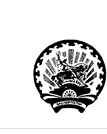 Муниципальное бюджетноеучреждение дополнительногообразования детейӨҫтәмә белеем биреү муниципальбюджет учереждениеһыныӊДЕТСКО-ЮНОШЕСКАЯСПОРТИВНАЯ ШКОЛАБАЛАЛАР – ЙӘШ YҪМЕРҘӘРСПОРТ  МӘКТӘБЕмуниципального районаУчалинский районРеспублики Башкортостан453700 Учалы калаhы,Төҙөуселәрурамы, 8/1Тел: 6-01-60e-mail: dyussh_12@mail.ru453700 г. Учалы,ул. Строительная  8/1.Тел:6-01-60e-mail: dyussh_12@mail.ru